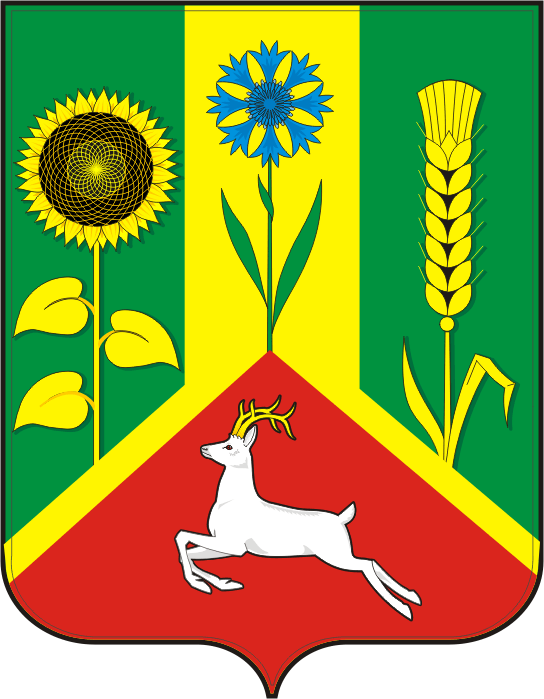 АДМИНИСТРАЦИЯ ВАСИЛЬЕВСКОГО СЕЛЬСОВЕТА САРАКТАШСКОГО РАЙОНА ОРЕНБУРГСКОЙ ОБЛАСТИПОСТАНОВЛЕНИЕ06.11. 2019                               с. Васильевка                                             № 63-пО прогнозе социально-экономического развития муниципальногообразования     Васильевский сельсовет Саракташского  района на 2020 год и плановый период 2021 и 2022 годовРуководствуясь статьями 169, 173 Бюджетного Кодекса Российской Федерации, пунктом 17 разделом 3 Положения о бюджетном процессе в администрации муниципального образования Васильевский сельсовет Саракташского района Оренбургской области  от  28.03.2018 г. № 146         1. Утвердить предварительные  итоги социально – экономического развития за 2019  год	 администрации  муниципального образования Васильевский сельсовет Саракташского района Оренбургской области (Приложение 1)          2. Утвердить прогноз социально-экономического развития администрации  муниципального образования Васильевский сельсовет  Саракташского  района Оренбургской области на период 2020-2022 гг. (Приложение 2,3)         3.Обнародовать настоящее постановление и разместить на официальном сайте муниципального образования  Васильевский сельсовет.         4. Контроль за исполнением настоящего постановления оставляю за собой.          5. Постановление вступает в силу со дня его подписания.Глава сельсовета                                                                               А.Н. СерединовРазослано: прокурору района, финансовый отдел администрации Саракташского района, официальный сайт, в дело.Приложение № 1 к постановлению администрации   Васильевского  сельсовета                                                                                                                           от 06.11.2019  № 63-пПредварительные итогисоциально- экономического развитияадминистрации муниципального образования Васильевский сельсовет Саракташского района Оренбургской области за  2019 годаи ожидаемые итоги социально-экономического развития поселенияза 2020-2022 гг.Предварительные итоги социально - экономического развития администрации муниципального образования Васильевский сельсовет Саракташского района Оренбургской области за  2019 года.План социально-экономического развития администрации муниципального образования  Васильевский сельсовет Сарактаского района Оренбургской области на 2019 год, направлен на повышение уровня и качества жизни населения через осуществление полномочий по решению вопросов местного значения в соответствии с Федеральным законом от 06.10.2003 № 131-ФЗ « Об общих принципах организации местного самоуправления в РФ», разработан в соответствии с прогнозом социально-экономического развития территории.                 Поступление  доходов за  2019 год  –  7 215 ,10  (тыс.руб)               Выполнение плана за 2019 год по собственным доходам ожидается на        уровне  100 %Приложение № 2                                                                                                                                                                                                                                    к постановлениюглавы администрацииВасильевский сельсоветот  06.11.2019 г  № 63-пПРОГНОЗ СОЦИАЛЬНО-ЭКОНОМИЧЕСКОГО РАЗВИТИЯ ТЕРРИТОРИИИ МУНИЦИПАЛЬНОГО ОБРАЗОВАНИЯ ВАСИЛЬЕВСКИЙ  СЕЛЬСОВЕТ САРАКТАШКОГО РАЙОНА ОРЕНБУРГСКОЙ ОБЛАСТИ НА 2020-2022 ГОДЫПриложение № 3                                                                                                                 к постановлению                                                                                                                   администрации                                                                                                    Васильевского  сельсовета                                                                от 06.11.2019 № 63-пПояснительная запискак прогнозу социально-экономического развития                    МО Васильевский   сельсовет Саракташского районаОренбургской области на период 2020 – 2022 годыДемографическая ситуация.     Демографическая ситуация в МО  Васильевский  сельсовет  характеризуется   снижением  численности населения.   По данным переписи 2019 года численность населения, проживающего на территории Васильевской  сельской администрации, составила 1588 человек.  В сравнении с  2018 годом  численность населения снизилась  на 17 человека. На 01.01.2022 года численность населения с учетом территориальных изменений должна составить 1600 человек, к концу 2020 года при сохранении динамики движения населения ожидается  1600 чел.Промышленность, транспорт.       В Васильевском  сельском поселении промышленных предприятий  в настоящее время нет. В ближайшие годы открытие какого-либо промышленного производства пока не прогнозируется. Нет  также и транспортных предприятий. Пассажирские перевозки осуществляются  автотранспортом  индивидуальных предпринимателей  п. Саракташ. Сельское хозяйство.В настоящее время на территории  Васильевского  сельсовета  находиться крупное сельхозпредприятие ООО «Саракташхлебопродукт». Также колхоз «Власть Советов»  арендует посевные площади. На территории МО Васильевский сельсовет зарегистрированы индивидуальные предприниматели, занимающиеся производством сельскохозяйственной продукции: ИП Гукина Г.И., ИП Мухаметова М.К. и зарегистрировано 250 личных подсобных  хозяйств  граждан.Занятость. Трудовые ресурсы. Уровень доходов.          В связи с недостаточно высоким уровнем оплаты труда, характерным для экономики МО Васильевский сельсовет, как и всего Саракташского района, а также превышением предложения рабочей силы над спросом, часть лиц трудоспособного возраста, обладающих определенным опытом и профессионализмом и в которых нуждается экономика населенного пункта, выезжает на постоянную или сезонную работу на Север, в другие места России и Оренбуржья.  И пока труд работника не будет оценен должным образом такая ситуация будет сохраняться. Довольно существенная часть жителей трудоспособного возраста, нигде официально не трудоустроена, занимается только личными подсобными хозяйствами. Выращенные овощи, фрукты, произведенное мясо, молоко, яйца, шерсть и другая сельскохозяйственная продукция реализуются и идут на собственное потребление, что в основном обеспечивает их доход. Выход на пенсию относительно малочисленного поколения родившихся в годы войны и вхождение в трудоспособный возраст поколения, родившегося в 80-е годы прошедшего столетия, явилось причиной увеличения численности поколения трудоспособного возраста. Доля населения трудоспособного возраста в общей численности за последние три года. Прогнозируется дальнейшее снижение численности населения с денежными доходами ниже прожиточного минимума, хотя доля данной категории по - прежнему еще довольно высока. Задачи, стоящие перед администрацией Васильевского   сельского поселения,  организациями и учреждениями на 2022 год будут направлены на выполнение мероприятий, включенных в Программу социально-экономического развития Саракташского  района на 2022 год, обеспечение темпов роста сельскохозяйственного производства, розничного товарооборота, реконструкцию и автодорог. Также будут приняты меры по увеличению доходной базы бюджета поселения за счет рационального и эффективного использования  муниципальной собственности,  целевого использования бюджетных средств, предусмотренных бюджетом поселения на 2022 год.  Дорожное хозяйство.		Дорогу Саракташ – Бурунча, Саракташ – Новый Сокулак  до сел Васильевского сельсовета обслуживает ДУ Саракташкого района.  С районным центром села Васильевского сельсовета связаны асфальтированной автомобильной дорогой. Объем финансирования содержания дорог недостаточен, что приводит к интенсивному износу имеющихся дорог и мостов. В 2019 году в зимнее время проводилась регулярная очистка дорог по селам от снега. В селах муниципального образования проводится частичная отсыпка дорог в селе Кульчумово, в деревни Покурлей. Все указанные работы были произведены при минимальном привлечении бюджетных средств.Торгово-бытовое обслуживание.		В МО Васильевский сельсовет 12 торговых точек, из них все  частные предприниматели. По основным видам товаров повседневного спроса население удовлетворено.                                           Связь и телекоммуникации.		В селах Васильевского сельсовета имеется АТС, обслуживается 170 абонентов.Население смотрит  программы центрального телевидения (ОРТ, РТР, НТВ, СТС, Звезда и др.) Из-за  особенностей рельефа нет уверенного приема  этих программ. Растет количество пользователей спутникового телевидения. Более 90 % населения в 2019 году используют системы спутникового телевидения – «Триколор», «Орион - экспресс», «Ямал».                        Рынок труда и уровень жизни населения.Численность трудоспособного населения на 2019 год - 750 человек. безработных 300 человека, из них зарегистрированных в центре занятости - 2 человека.                                            Жилищный фондНа 01.01.2019 на территории Васильевского сельсовета число частных домовладений составляло 568,  в муниципальной собственности находиться 25 квартир.                                             Социальная сфера.Социальная сфера на территории МО Васильевский сельсовет представлена:- здравоохранение;- образование;- культурно –досуговой  деятельности.                                 Социальная поддержка населения     В целях осуществления социальной поддержки семей, детей, граждан пожилого возраста, инвалидов оказывается помощь по сбору пакета документов для назначения ЕДК, детских и других социальных выплат.           Работа с семьями  направлена на формирование здорового образа жизни и профилактику алкоголизма, трудоустройства родителей и занятость детей в весенне-летний период. Ежегодно проводятся мероприятия  посвященные дню пожилого человека, дню инвалидов.                                             Здравоохранение.    На  территории МО Васильевский сельсовет имеется 5 фельдшерско-акушерских пункта: с. Васильевка, с. Кульчумово,  д. Покурлей,  с. Татарский Саракташ, с. Новоселки. В настоящее время действует 4 фельдшерско-акушерских пункта,  в с. Новоселки нет специалиста, данное село обслуживается мобильным ФАПом.                                          Образование.На территории  МО Васильевский  сельсовет  имеется: одна средняя общеобразовательная школа в селе Васильевка и две общеобразовательные школы это: в с. Кульчумово и в д. Покурлей. На база МОБУ «Васильевская СОШ» работает дошкольная группа.                          Культурно - досуговая деятельность. В сфере культуры на территории сельсовета работают: Васильевский и Кульчумовский Дома  культуры,  на 120 мест и 80 мест соответственно, с тремя  работниками культуры.  Сельские клубы расположены в с. Новоселки, в с. Татарский Саракташ – на 50 мест и в д. Покурлей – на 40 мест.       В прогнозируемом периоде основными приоритетами культурной политики по-прежнему останутся обеспечение единства культурного пространства и доступности культурных ценностей широким слоям населения, сохранение культурного наследия и развитие культурного потенциала  поселения.   Правопорядок.		МО Васильевский  сельсовет есть трудности с правопорядком (пьянство, мелкое воровство, кражи металлолома). Участковый инспектор является единственным представителем правоохранительных органов, который обеспечивает общественную безопасность на обслуживаемом административном участке. Также на территории муниципального образования организовано ООПН – Общественное объединение правоохранительной направленности, которое имеет свидетельство о регистрации, Устав. В данное объединение входят жители сел муниципального образования, которые  осуществляют  дежурство в выходные и праздничные дни.Работа с семьями  направлена на формирование здорового образа жизни и профилактику алкоголизма, трудоустройства родителей и занятость детей в весенне-летний период; Ежегодно проводятся мероприятия  посвященные дню пожилого человека, дню инвалидов. Финансы.  Собственные доходы бюджета на 2019 год предусмотрены в сумме 3543,52 тыс. рублей. На 2020 и 2021 год прогнозируются соответственно в сумме 3891,80 и 4571,00 тыс. рублей.Норматив отчислений в бюджет поселений налога на доходы физических лиц – 15,0 процентов.Налог на доходы физических лиц в бюджет поселения на 2019 год предусмотрен в сумме    767,00 тыс. рублей. На 2020 год налог прогнозируется в сумме 787,0 тыс. рублей, с ростом к прогнозу 2019 года на 4 процентов, на  2021 год –   781,0 тыс. рублей, на 4 процентов больше прогноза на 2019 годПри прогнозе совокупного налога учтена сумма  дохода, полученная в 2016-2018 годах. В доходах бюджета поселения платежи от налога на имущество физических лиц, на 2019 год прогнозируются в сумме 46,0                                                                                                                                              тыс. рублей,  на 2020 и 2021 годы – на уровне 2019 году.                                                   Муниципальная служба и местное самоуправлениеВ органы местного самоуправления за 11 месяцев 2019 года  по различным вопросам обратились  90  граждан.  Принято 63  постановления 28 распоряжения по вопросам финансово-хозяйственной деятельности, состоялись 3 заседания Совета депутатов, на которых принято 39 решений по вопросам местного значения, нотариальные действия осуществлялись в отношении 16 граждан, активно работает Совет ветеранов, Совет женщин, Совет молодежи, общественный Совет по профилактике преступлений и правонарушений. Административной комиссией при администрации Васильевского сельсовета в 2019 году было рассмотрено 6 дел об административном правонарушении: все дела по  ст.12 Закона Оренбургской области «Об административных правонарушениях в Оренбургской области»                                               Раздел 2.Основные проблемы социально-экономического развития 
                                          МО Васильевский сельсоветАнализ социально-экономической ситуации, сложившейся в МО Васильевский сельсовет в конце 2019 года, позволяет сделать вывод о наличии ряда проблем его социально-экономического развития. К ним относятся:1) недостаточный уровень развития экономики, узость рынка труда обусловливают высокий уровень безработицы и низкие доходы населения; 2) неудовлетворительное состояние объектов производственной инфраструктуры - дорожной сети, системы  водоснабжения, их недостаточная степень надежности; 3) недостаточный уровень финансовой обеспеченности; 4) низкая доля собственных доходов бюджета сельсовета.                                                  Раздел 3.Резервы социально-экономического развития  Основной целью социально-экономического развития МО Васильевский сельсовет являются создание условий, обеспечивающих повышение уровня жизни населения, поступление бюджетных доходов в объемах, покрывающих основную часть расходов муниципального образования, решение социальных проблем.Достижение поставленных целей требует решения следующих задач:- развитие малого предпринимательства; - развития платных услуг населению;  - решение проблемы обеспечения населения социальным и доступным жильем; - улучшение состояния здоровья сельского населения за счет доступности и качества первичной медико-санитарной помощи; - повышение образовательного уровня, приведение качества образования в соответствие с современными требованиями; - повышение уровня социальной сферы и инженерной инфраструктуры; Пути решения проблем муниципального образования Васильевский сельсоветРазвитие сельского хозяйстваОсновной целью развития сельского хозяйства в сельском поселении является поднятие уровня жизни, реальных доходов сельского населения и сокращения безработицы с созданием новых рабочих мест. Рост сельскохозяйственного производства должен быть обеспечен путем увеличения объемов производства сельхозпродукции. Наращивание производственно-ресурсного потенциала, в сельском хозяйстве возможно за счет кредитования личных подсобных хозяйств.Повысить производительность сельскохозяйственного труда с увеличением урожайности сельскохозяйственных культур.                                                               Развитие жилищного строительстваВ целях улучшения жилищных условий сельских граждан, не обладающих достаточными собственными накоплениями, предусматривается создание механизмов, способствующих привлечению внебюджетных средств в жилищное строительство в сельской местности; формирование условий для расширения доступности улучшения жилищных условий сельских граждан с невысокими денежными доходами за счет федеральных и областных программ «Доступное жилье», «Сельский дом», «Молодая семья», «Молодой специалист» и др.                          Развитие культурно-досуговой деятельностиЦелью раздела является сохранение и развитие культурного потенциала и наследия МО Васильевский сельсовет, улучшение условий доступа различных групп сельского населения к культурным ценностям и информационным ресурсам, активизация его культурной деятельности. В области развития сельских Домов культуры  предусматривается: улучшение их социального положения специалистов отрасли культуры, повышение профессиональной квалификации; возрождение и развитие традиционных форм самодеятельного и художественного творчества, народных промыслов, ремесел, приобщение сельской молодежи к традициям народной культуры, выявление и поддержка индивидуальных талантов и дарований; сохранение историко-культурного наследия, национальных, местных обычаев, традиций, обрядов, фольклора; обеспечение сохранности книжного фонда сельской библиотеки:пополнение фонда библиотеки книгами и периодическими изданиями. Предусмотреть обновление материально-технической базы сельских домов культуры и клубов.  В области физической культуры и спорта Программа предусматривает:        - разработку программы развития физической культуры и спорта в МО Васильевский сельсовет, предусматривающее создание условий для занятий физической культурой, вовлечение в активные занятия физической культурой детей и молодежи, проведение сельских спортивно-массовых мероприятий с детьми, подростками и взрослым населением;        - обеспечение непрерывности и преемственности физического воспитания различных возрастных групп населения на всех этапах жизнедеятельности; Реализация мероприятий позволит расширить культурно - досуговую деятельность в МО Васильевский сельсовет и приобщить сельское население к культурно-историческому и природному наследию.                         Развитие торгового и бытового обслуживанияЦелью является формирование сферы торговли и услуг в МО Васильевский сельсовет гарантирующей последовательное повышение уровня обслуживания и рост благосостояния сельских жителей, обеспечение возможностей приобретения товаров и услуг по месту жительства. 
При более низкой платежеспособности населения в сельской местности цены на промышленные товары  выше  городских.  Реальной альтернативой системе потребительского союза становится малое предпринимательство, где предстоит работа по развитию закупочно-сбытовой системе. Обеспечение занятости в личных подсобных хозяйствах; развитие кредитной и потребительской кооперации. Реконструкция и техническое перевооружение сельских электрических сетейОсновной целью в этой сфере жизни является обеспечение надежного, безопасного и эффективного электроснабжения сельских потребителей, создание комфортных социально-бытовых условий жизни в сельском поселении.  В администрации Васильевского сельсовета была проведена реконструкция и техническое перевооружение находящихся в сельском поселении электрических линий, трансформаторных подстанций, отработавших свой ресурс, в соответствии с прогнозируемыми нагрузками и новыми техническими требованиями.                                                 Развитие связиОсновной целью развития сети связи МО Васильевский сельсовет является обеспечение потребностей сельского населения, учреждений социальной сферы, предприятий, передача данных и информационных услуг. Усовершествование спутниковой, телефонной, сотовой и радио связи должны улучшить условия жизнедеятельности сельского населения, повысит уровень комфортности сельского быта.                            Совершенствование автомобильных дорогМероприятия по совершенствованию автомобильных дорог, мостов в МО Васильевский сельсовет предусматривают: совершенствование автомобильных дорог, мостов в МО Васильевский сельсовет, что обеспечит: увеличение надежности функционирования дорог и увеличение транспортной доступности; улучшение транспортно-эксплутационных показателей дорожной сети; повышение безопасности дорожного движения на автомобильных дорогах; снижение эксплутационных затрат пользователей автомобильных дорог. Привести в нормативное состояние внутрипоселковые  дороги.        Основные элементы механизма реализации среднесрочного плана         социально-экономического развития МО Васильевский сельсоветИсполнителем являются администрация МО Васильевский сельсовет, администрация Саракташского района, региональные министерства и ведомства участвуют в реализации намеченных мероприятий в пределах своей компетенции и полномочий; рассматривают представляемые администрацией МО Васильевский сельсовет предложения по оказанию финансовой поддержки за счет средств районного и областного бюджета, а также правовой и организационной поддержки. Отбор исполнителей для реализации инвестиционных проектов осуществляется на конкурсной основе. Включение объектов в инвестиционную программу муниципального образования, муниципального района и областную инвестиционную программу производится в соответствии с правовыми актами муниципального образования, Саракташского района и Оренбургской области. Закупки продукции производственно-технического назначения, товаров народного потребления, определение исполнителей работ и услуг осуществляются в соответствии с действующим законодательством путем проведения конкурсных торгов. Заявки на реализацию на территории МО Васильевский сельсовет конкретных объектов и мероприятий в рамках приоритетных национальных проектов направляются в Министерства сельского хозяйства Оренбургской области, Министерство строительства и жилищно-коммунального хозяйства Оренбургской области, Министерство здравоохранения Оренбургской области и Министерство образования и науки Оренбургской области для принятия решений по существу. Кредитные, ипотечные, строительные и иные организации всех форм собственности принимают участие в реализации намеченных мероприятий в соответствии с установленным порядком их деятельности.             В результате реализации намеченных мероприятий ожидается:                                                В сфере экономики:Увеличение поголовья скота, его продуктивности и производства продукции животноводства.  Увеличение урожайности сельскохозяйственных культур и их валового сбора.В социальной сфере:1.Расширение рынка труда, повышение уровня занятости населения МО Васильевский  сельсовет на основе сохранения и создания новых рабочих мест, трудовая занятость населения повысится за счет развития предприятий промышленности и сельского хозяйства на 10 -18 новых рабочих мест. 2.Повышение качества медицинских и амбулаторных услуг, доведение охвата населения диспансеризацией до 100%. Общая заболеваемость снизится на 41,9 %. 3.Улучшение качества образования. 4.Обеспечение снижения уровня преступности среди несовершеннолетних на 85 процентов. 5.Увеличение роста реальных доходов населения в течение пяти лет в 2,5 раза и превышение величины прожиточного минимума. 6.Реконструкция образовательных учреждений, расположенных в МО Васильевский сельсовет, для создания современных условий получения качественного образования.        Раздел 11. Контроль за ходом реализации намеченных мероприятийСистема управления и контроля исполнения основана на регулярном представлении исполнителями намеченных мероприятий, информации о ходе исполнения мероприятий и отчетов о расходе бюджетных средств, их рассмотрении собранием граждан МО Васильевский сельсовет, Советом депутатов, постоянными комиссиями по экономике  социальному развитию при Совете депутатов. При этом в обязанности собрания граждан  входит: осуществление контроля заходом  исполнения намеченных мероприятий; ведение мониторинга реализации мероприятий; совместно с исполнителями мероприятий готовит ежегодно в установленном порядке предложения по уточнению перечня намеченных мероприятий на очередной финансовый год, уточняют затраты по намеченным мероприятиям, а также механизм их реализации;дает оценку эффективности реализации намеченных мероприятий администрации МО Васильевский сельсовет.Администрация МО Васильевский сельсовет:несет ответственность за подготовку и реализацию мероприятий в целом; готовит ежегодно доклад о ходе реализации и представляет собранию граждан и администрации Саракташского района отчет; осуществляет ведение ежеквартальной отчетности по реализации намеченных мероприятий; совместно с исполнителями мероприятий готовит ежегодно в установленном порядке предложения по уточнению перечня программных мероприятий на очередной финансовый год, уточняют затраты по программным мероприятиям, а также механизм их реализации; осуществляет отбор на конкурсной основе исполнителей работ и услуг, а также поставщиков продукции по каждому намеченному мероприятию; согласовывает с основными заинтересованными лицами возможные сроки выполнения мероприятий, объемы и источники финансирования;   Ход и исполнение мероприятий регулярно заслушивается на заседаниях Совета депутатов МО Васильевский сельсовет.Наименование доходаУтверждено на годПоступилоза 10 мес.Исполнено в % к годуОжидаемые поступления за годВ % к плану на год1.Налог на доходы физических лиц767,00518,3267,577671002.Налоги на товары, работы, услуги, реализуемые на территории поселения1277,11159,3990,781277,11003.Налог на имущество физических лиц17,006,4838,1117,001004.Земельный налог1477,001081,3373,2114771005. Единый сельхоз  налог1,50,96641,51006. Государственная пошлина (нотариус)00,50007. Доходы от сдачи в аренду имущества находящегося в мун. собственности4,08,46211,58,46211,58.Прочие неналоговые доходы03,0303,030ИТОГО собственныедоходы3543,62778,4778,43543,61009.Прочие безвозмездные поступления в бюджеты поселений5497,04346,6379,075497,010010.Субвенций90,090,010090,0100Итого безвозмездные поступления3453202851,0582,563453,20100ВСЕГО9130,67215,1079,029130,6100№№ппПОКАЗАТЕЛИЕдиницыизмеренияОтчет2017Отчет2018Отчет2019ПрогнозПрогнозПрогнозПрогнозПрогнозПрогноз№№ппПОКАЗАТЕЛИЕдиницыизмеренияОтчет2017Отчет2018Отчет2019202020202021202120222022№№ппПОКАЗАТЕЛИЕдиницыизмеренияОтчет2017Отчет2018Отчет2019Вариант 1Вариант2Вариант1Вариант2Вариант1Вариант2  1.Демографическиепоказатели:-количество сел     шт.666666-численность населения постоянного             тыс. чел164616051588155016001600-число домовладений     шт.560568543500550550-численностьрождаемостичисло родившихся на 2565888-численностьсмертностичисло умерших161015101010-коэффициент естественного приростанаселениячел. 9- 4- 10-2-2-22.Сельское хозяйство:Численность скота у населения,            в том числе:            гол.КРС из нихгол627667530550550500-коровы             гол249225255220200200-свиньи             гол379360360209200200-козы             гол120120200200200200-овцы             гол163200260280300300птицагол130016002000250030003500-сельхозпредприятия, находящиеся на нашейтерритории (руководитель ООО «Саракташхлебопрордукт»,генеральный директор  Теряев С.В.-основные культурыПшеницаЯчменьПодсолнечникКукурузаПшеницаЯчменьПодсолнечникКукурузаПшеницаЯчменьПодсолнечникКукурузаПшеницаЯчменьПодсолнечникКукурузаПшеницаЯчменьПодсолнечникКукурузаПшеницаЯчменьПодсолнечникКукуруза-численность работников предприятия                         чел.              150150200210210210-посевные площади га170001700020000200002000020000-численность скотав том числе: КРС------свиньи------лошади-------сельхозпредприятия, находящиеся на нашейтерритории Колхоз «Власть Советов», председатель Ратиев П.В.численность работников предприятияЧел898989100100100-посевные площадига        250625062506250625062506Свиньи------лошади------Транспорт:-протяженность дорог (поселковые)                             км27,7527,7527,7527,7527,7527,75-дороги общего пользования             км     27,75     27,7527,7527,7527,75 27,75-расстояние до районного центра             км121212121212-численность автомобилей у населения:шт350356400450500500Связь:-количество телефонных аппаратов, фиксированной связишт158158170185190200-количество почтовых ящиковшт165916461605165017001700-наличие персональных компьютеров, в том числе подключенных к сети интернетшт650 (население) +  (почта, школы, с/с)650 (население) + (почта, школы, с/с)700(население) + (почта, школы,с/с)750 (население) +  (почта, школы,с/с,библиотек)750(население) + (почта, школы,с/сбиблиотеки750(население) +  (почта, школы,с/сбиблиотеки4Строительство:-отремонтировано дорог              км3,67 (подсыпка ПГС, ямочный ремонт)0,97(подсыпка ПГС, ямочный ремонт      1,2( ямочный ремонт     0,51,051,8-отремонтировано водопроводов              км-      0,3      -----отремонтировано отоплениядействдействдействдействдействдейств5.Рынок товаров и услуг:-количество магазинов и иных торговых точек на нашей территориишт1012121010106Инвестиции:-использование денежных средств:---------строительство школруб---------строительство клубовруб---------транспортруб-------связьруб-------сельское хозяйстворуб-------иные объекты--------строительство магазинов------Переселение граждан из ветхого жилья:        кол.-----1-выделение квартир детям-сиротамкол-------ремонт жилья участникам ВОВКол.руб--           -  -----строительство жилья жителями по программе: «Сельский дом»           кол11     -5557Финансы:Доходы, в том числе:4657,487483,349130,68059,198290,648912,15Налоговые и не налоговые доходыруб.1806,433586,343543,604098,004645,005358,00в т.ч.Налог на доходы физических лиц438,80650,66767,00547,00558,00570,00Налоги на товары, работы, услуги, реализуемые на территории поселения (акцизы)924,841142,781277,101302,001388,001551,00Налог на имущество физических лиц14,781779,1517,0057,0068,0068,00Земельный налог373,881704,851477,002183,002622,003160,00Государственная пошлина (нотариус)02,450000Единый сельхозяйственный налог1,331,711,51,01,01,0Доходы от сдачи в аренду имущества находящегося в мун. собственности4,496,3748,08,0 8,0Прочие неналоговые доходы48,313,2----Итого собственные доходы1806,433586,433543,604098,004645,005358,00Прочие безвозмездные поступления в бюджеты поселений2851,053897,005587,003961,193645,643554,15Субвенции 77,2086,7690,0092,1992,6495,15Дотации 2773,23810,244213,803869,003553,003459,00Прочие межбюджетные трансферты0,65Субсидии из областного бюджета983,20Безвозмездные поступления от организаций100,00Безвозмездные поступления от физ. лиц200,00Итого безвозмездные поступления 2851,053897,004203,803961,193645,643554,15РасходыРуб.5086,488028,3610716,38059,198290,648912,15Общегосударственные вопросы2112,122816,083109,573097,193083,603018,4Национальная оборона  (мобилизационная и вневойсковая подготовка)50,9282,6990,0092,1992,6495,15Национальная безопасность и правоохранительная деятельность В т.ч.45,6048,0648,0048,0048,0048,00       Органы юстиции9,34,06       Обеспечение пожарной безопасности36,3044,0048,0048,0048,0048,00       Другие вопросы в области национальной безопасности и правоохранительной деятельности Национальная экономика (дорожное хозяйство)619,511687,802391,691302,001605,802290,00Жилищно-коммунальное хозяйство (благоустройство)187,13240,6698,65100,00100,00100,00Образование Культура, кинематография, средства массовой информации (культура)1993,023049,554798,393256,83197,593197,59Социальная политика (социальное обеспечение населения)78,15103,5 140,00 120,00120,00120,008Труд и занятость:-численность, занятых в сельскомхозяйстве                 чел116116150200200200-предприятия государственной и муниципальной форм собственности (школы,Фапы,почты,СДК,сельсоветЧел.757575757575- другие организации-------индивидуальные хозяйства51010151515-лица в трудоспособном возрасте         чел92795094396010001000-лица не занятые трудовой деятельностью и учебой            чел600650700750750800-численность  безработных на нашей территории,зарегистрированных в центре занятости             чел553010659Развитие социальной сферы:Численность детей в дошкольных учреждениях             чел181825252525-количество мест (по проекту)181818181818Численность учащихся:-общеобразовательных школ12012590100150150Количество ФАПов:555555-количество посещений500500550600600600Количество амбулаторий:-------количество мест-------количество посещений------Обеспеченность:-врачами-------средним мед.персоналом444555Количество клубовшт555555Количество библиотекшт333333Численность пенсионеров         чел61065065569070072010ОХРАНА ОКРУЖАЮЩЕЙ СРЕДЫ:-наличие водопроводаКол-во сел-------протяженность водопровода               км------